   LIC. RICARDO GUADALUPE SÁNCHEZ LARA        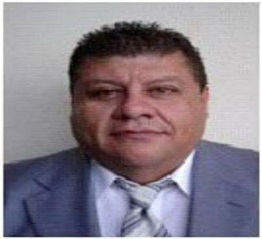   ABOGADOEXPERIENCIAEMPLEADO JUDICIAL EN EL JUZGADO NOVENO DE LO CIVIL DEL SUPREMO TRIBUNAL DE JUSTICIA DEL ESTADO EN EL AÑO DE 1985-1986ACTUARIO JUDICIAL EN EL JUZGADO 8° DE LO CRIMINAL DEL SUPREMO TRIBUNAL DE JUSTICIA DEL ESTADO, EN EL COMPLEJO PENITENCIARIO DE PUENTE GRANDE, JALISCO. (1988-1990)ASESOR LABORAL DEL SINDICATO INDEPENDIENTE DE EMPLEADOS, AGENTE DE VENTAS Y SIMILARES EN EL ESTADO DE JALISCO, CON DOMICILIO EN LA CALLE GÓMEZ FARÍAS 817-1 SECTOR REFORMA, GUADALAJARA JALISCO. (1991-1993AUXILIAR ADMINISTRATIVO EN LA SECRETARIA DE DESARROLLO SOCIAL. (1992-1993)ASESOR JURÍDICO DE LAS SIGUIENTES ASOCIACIONES CIVILES:UNIÓN DE SOLICITANTES DE TERRENOS PARA VIVIENDA RICARDO FLORES MAGÓN A.C.UNIÓN DE SOLICITANTES DE VIVIENDA, RUBÉN JARAMILLO A.C.UNIÓN VALLE DE LA DEMOCRACIA A.C.UNIÓN DE COLONOS DE CIUDAD AZTLÁN, TONALÁ A.C.FRENTE DE ACCIÓN PATRIÓTICA A.C.      EN LOS AÑOS DE 1991-1994.ABOGADO LITIGANTE EN EL DESPACHO DE ASESORÍA LEGAL ESPECIALIZADA, CON DOMICILIO EN AV. ENRIQUE DÍAZ DE LEÓN 285-12 SECTOR HIDALGO, GUADALAJARA (1994)PROMOTOR SOCIAL EN LA COORDINACIÓN ZAPOPAN DE LA SECRETARÍA DE DESARROLLO SOCIAL (SEDESOL) DELEGACIÓN JALISCO (1994).PROMOTOR SOCIAL EN LA SUB-DELEGACIÓN DE PROTECCIÓN AMBIENTAL DE LA SECRETARIA DE DESARROLLO SOCIAL (SEDESOL) DELEGACIÓN JALISCO (1995)ABOGADO ADSCRITO A LA SINDICATURA DEL H. AYUNTAMIENTO DE TONALÁ JALISCO (1995-1997)SUB-COORDINADOR DE LA COMISIÓN MUNICIPAL DE REGULARIZACIÓN DE FRACCIONAMIENTOS Y SUBDIVISIONES DEL AYUNTAMIENTO DE TONALÁ (1995-1997)RESPONSABLE DE REGULARIZACIÓN DE FRACCIONAMIENTOS DEL H. AYUNTAMIENTO DE TLAJOMULCO DE ZÚÑIGA, JALISCO (1998)COORDINADOR DE REGULARIZACIÓN DE FRACCIONAMIENTOS DEL AYUNTAMIENTO DE ZAPOTLANEJO JALISCO (1998– 2000)SUBDIRECTOR DE OBRAS PÚBLICAS DEL AYUNTAMIENTO DE COCULA JALISCO (1998-2000)JEFE DEL ÁREA LEGAL DE LA DIRECCIÓN DE RESERVAS TERRITORIALES Y REGULARIZACIÓN, DE LA DIRECCIÓN DE OBRAS PUBLICAS DEL AYUNTAMIENTO DE ZAPOPAN JALISCO (2001-2003)SUPERVISOR “A” EN EL AYUNTAMIENTO DE GUADALAJARA JALISCO (2004– 2006)JEFE DEL DEPARTAMENTO DE RECURSOS HUMANOS Y DESARROLLO ADMINISTRATIVO DEL AYUNTAMIENTO DE ZAPOTLANEJO JALISCO (2007-2009)JEFE DEL DEPARTAMENTO DE TRANSPARENCIA Y ASUNTOS INTERNOS DEL AYUNTAMIENTO DE ZAPOTLANEJO JALISCO (2009– MARZO DEL 2011).COLABORADOR JURÍDICO, DIRECCIÓN JURÍDICO CONTENCIOSA  DEL SISTEMA DE TREN ELÉCTRICO URBANO (SITEUR) (SEPT– 2012.FEBRERO 2013)DESPACHO JURÍDICO (2013-2014)CONSULTOR DE EMPRESAS EN DESARROLLO URBANO COORDINADOR GENERAL DE ADMINISTRACIÓN E INNOVACIÓN GUBERNAMENTAL (OCTUBRE 2015-MAYO 2016)DIRECTOR GENERAL JURIDICO DEL AYUNTAMIENTO DE ZAPOTLANEJO JALISCO(SEPTIEMBRE 2018- A LA FECHA FORMACIÓN ACADÉMICA ABOGADO TITULADO, EGRESADO DE LA CARRERA DE ABOGADO, POR LA UNIVERSIDAD DE GUADALAJARA CURSOS – CAPACITACIONES RECIENTES TALLER PARA ORGANIZADORES SOCIALES IMPARTIDO POR EL INSTITUTO MEXICANO DE DESARROLLO COMUNITARIO A.C. (IMDEC), EN GUADALAJARA JALISCO EN 1989, RECIBIENDO CONSTANCIA DE PROMOTOR SOCIAL.CURSO DE CAPACITACIÓN DE DESARROLLO URBANO, EN EL MES DE JUNIO DE 1995, IMPARTIDO POR LA CÁMARA NACIONAL DE LA INDUSTRIA A LA CONSTRUCCIÓN (CNIC) DELEGACIÓN JALISCO, RECIBIENDO DIPLOMA.CURSO DE CAPACITACIÓN EN LA ACTUALIZACIÓN DE LA LEGISLACIÓN URBANA EN EL MES DE JULIO DE 1995, IMPARTIDO POR LA CÁMARA NACIONAL DE LA INDUSTRIA A LA CONSTRUCCIÓN (CNIC) DELEGACIÓN JALISCO, LA SECRETARÍA DE DESARROLLO URBANO DEL ESTADO, PROCURADURÍA DE DESARROLLO URBANO DEL ESTADO Y EL H. AYUNTAMIENTO DE TONALÁ JALISCO, RECIBIENDO DIPLOMA.COORDINADOR DEL PRIMER ENCUENTRO MUNICIPAL SOBRE ASENTAMIENTOS HUMANOS IRREGULARES DEL AYUNTAMIENTO DE TONALÁ JALISCO, EL 23 DE ABRIL DE 1997.COORDINADOR DEL SEGUNDO ENCUENTRO MUNICIPAL SOBRE ASENTAMIENTOS HUMANOS IRREGULARES DEL AYUNTAMIENTO DE TONALÁ JALISCO, EL 23 DE ABRIL DE 1997.PARTICIPANTE EN EL SEGUNDO ENCUENTRO NACIONAL SOBRE ASENTAMIENTOS HUMANOS Y VIVIENDA, AGOSTO 1999, IMPARTIDO POR LA ACADEMIA MEXICANA DE DESARROLLO URBANO, RECIBIENDO DIPLOMA DE PARTICIPACIÓN.PARTICIPANTE EN EL “TALLER DE ANÁLISIS DE LA LEY DE DESARROLLO URBANO Y LA LEY DEL PROCEDIMIENTO ADMINISTRATIVO DEL ESTADO DE JALISCO”, 5 Y 6 DE JULIO DEL AÑO 2002, IMPARTIDO POR LA PROCURADURÍA DE DESARROLLO URBANO DEL ESTADO, Y LA UNIDAD DE VINCULACIÓN Y DIFUSIÓN CIENTÍFICA DE LA UNIVERSIDAD DE GUADALAJARA.PARTICIPANTE EN EL CURSO DE DERECHO ELECTORAL MAYO 2002, IMPARTIDO POR EL TRIBUNAL ELECTORAL DEL PODER JUDICIAL DEL ESTADO DE JALISCO Y PARTIDOS POLÍTICOS, GUADALAJARA JALISCO.TALLER DE INDUCCION AL GOBIERNO MUNICIPAL DE GUADALAJARA JALISCO, NOVIEMBRE 2004, IMPARTIDO POR LA DIRECCION DE DESARROLLO HUMANOTALLER JORNADA DE TRABAJO CON UNIDADES DE TRANSPARENCIA E INFORMACION, IMPARTIDO POR EL ITEI, MARZO 2010.TALLER SOS. DIALOGOS POR LA TRANSPARENCIA, IMPARTIDO POR EL ITEI, OCTUBRE 2011.CURSO ENTREGA Y RECEPCION DE LA ADMINISTRACION PUBLICA MUNICIPAL E INTRODUCCION A LA ADMINISTRACION PUBLICA MUNICIPAL, IMPARTIDO POR LA AUDITORIA SUPERIOR DEL ESTADO DE JALISCO, AGOSTO 2015PARTICIPANTE EN EL FORO ANALISIS DE LA INICIATIVA DE LA LEY GENERAL DE DESARROLLO METROPOLITANO, PENSEMOS LAS CIUDADES, IMPARTIDO POR EL IMEPLAN, SEPTIEMBRE 2016PARTICIPACION PRIMER MESA DE TRABAJO CON MUNICIPIOS DE LA ZONA METROPOLITANA DE GUADALAJARA, IMPARTIDO POR LA USAID, DICIEMBRE 2018PARTICIPACION SEGUNDA MESA DE TRABAJO CON MUNICIPIOS DE LA ZONA METROPOLITANA DE GUADALAJARA, IMPLEMENTACION DEL MODELO HOMOLOGADO DE JUSTICIA CIVICA, BUEN GOBIERNO Y CULTURA DE LA LEGALIDAD, IMPARTIDO POR LA USAID, ENERO 2019.DIPLOMADO DE JUSTICIA CIVICA METROPOLITANA (SEPTIEMBRE 2019)